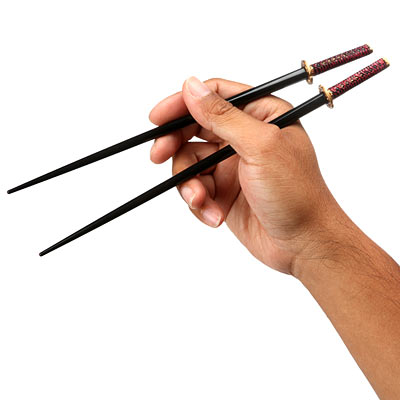 chopsticks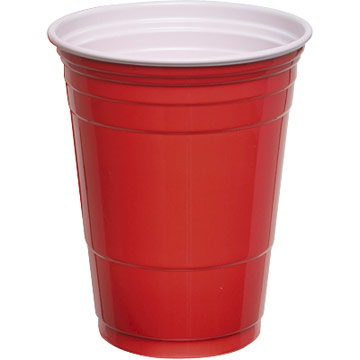 cup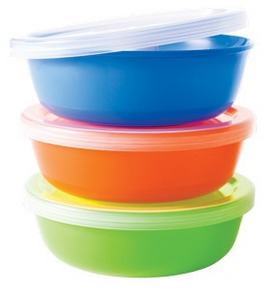 food container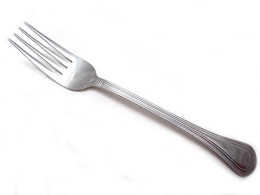 fork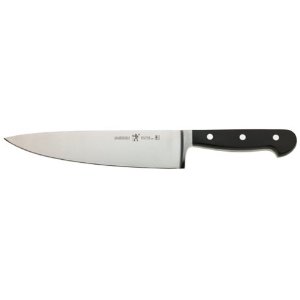 knife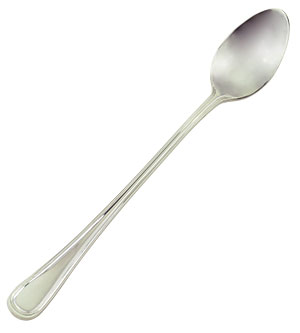 spoon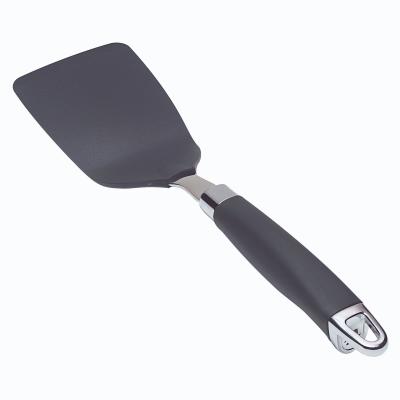 spatula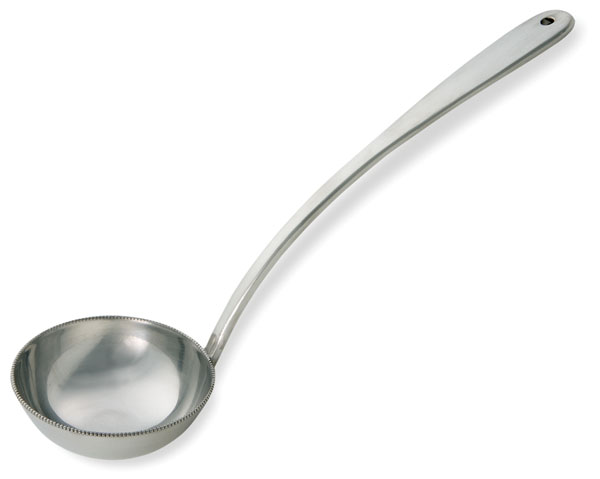 ladle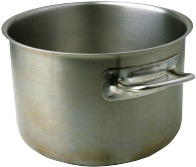 pot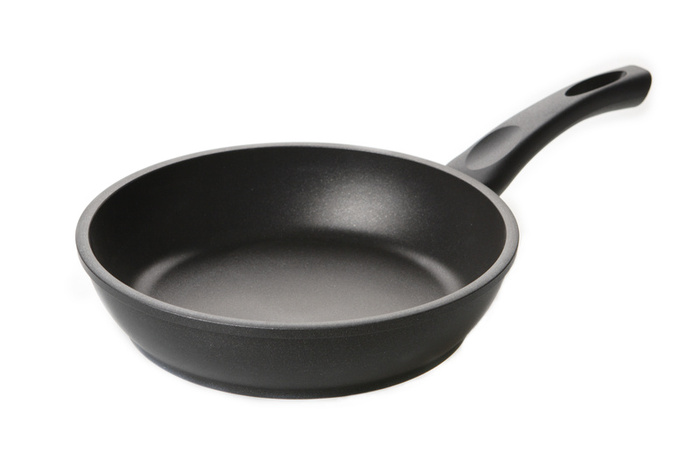 pan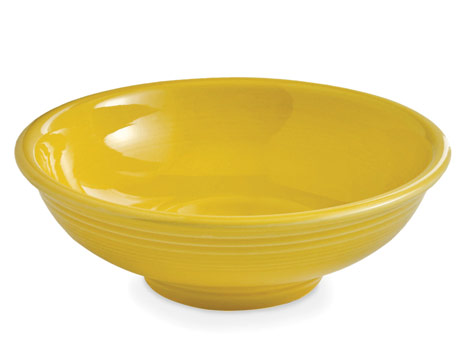 bowl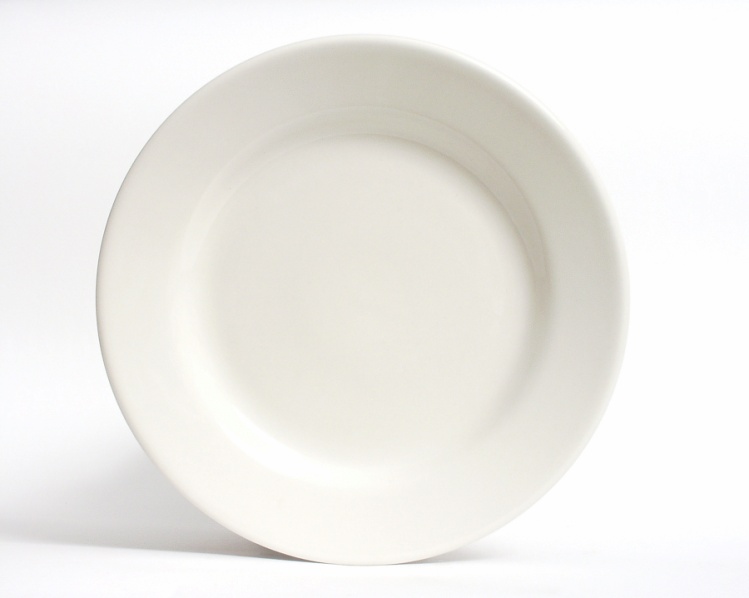 plate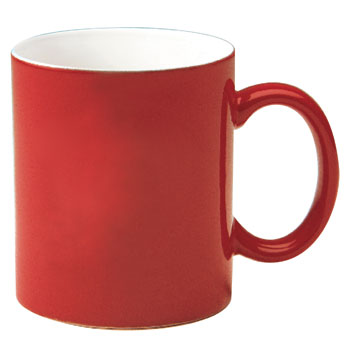 mug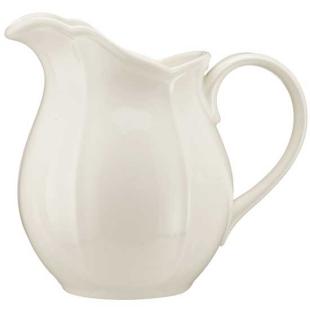 jug